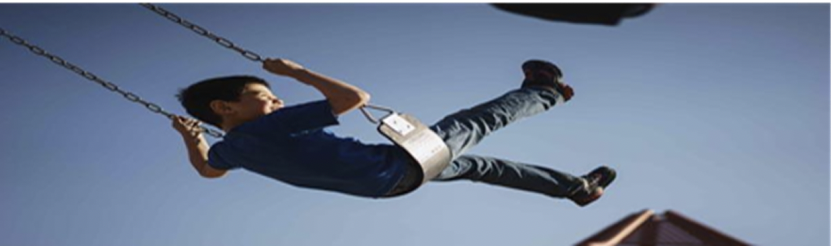 Resilience Leaders Agenda This meeting will be in person and virtual at City Hall, rm 2007 (B and C) Friday, October 28, 2022, 8:30am to 11:30am 8:30-8:45: Welcome and Introductions- Kasandra 8:45-9:00: Publicizing Autism Project – Shreeya  9:00-10:00: Sector Updates – All sectors 10:00-11:30: Presentation- El Paso Electric11:30: adjourn    Next Meeting. Due to Thanksgiving date and time need to be discussed Join Zoom Meeting: https://us02web.zoom.us/j/88605694288?pwd=TmY5UmRDdHAyaFhQN0FPVERWOTc4Zz09Meeting ID: 886 0569 4288Passcode: 672632 Please note meeting will be 8:30-11:30. 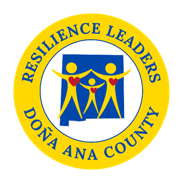 